Publicado en Albacete el 22/12/2016 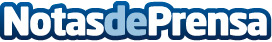 Una empresa de muebles realiza un divertido estudio sobre el dormitorio infantil idealSe han entrevistado a 90 niños de entre 5 y 8 años de edad, preguntando por el aspecto de la habitación de sus sueñosDatos de contacto:El Pájaro Carpintero967 03 22 56Nota de prensa publicada en: https://www.notasdeprensa.es/una-empresa-de-muebles-realiza-un-divertido Categorias: Nacional Telecomunicaciones Marketing Sociedad Madrid Infantil Ocio para niños Bienestar http://www.notasdeprensa.es